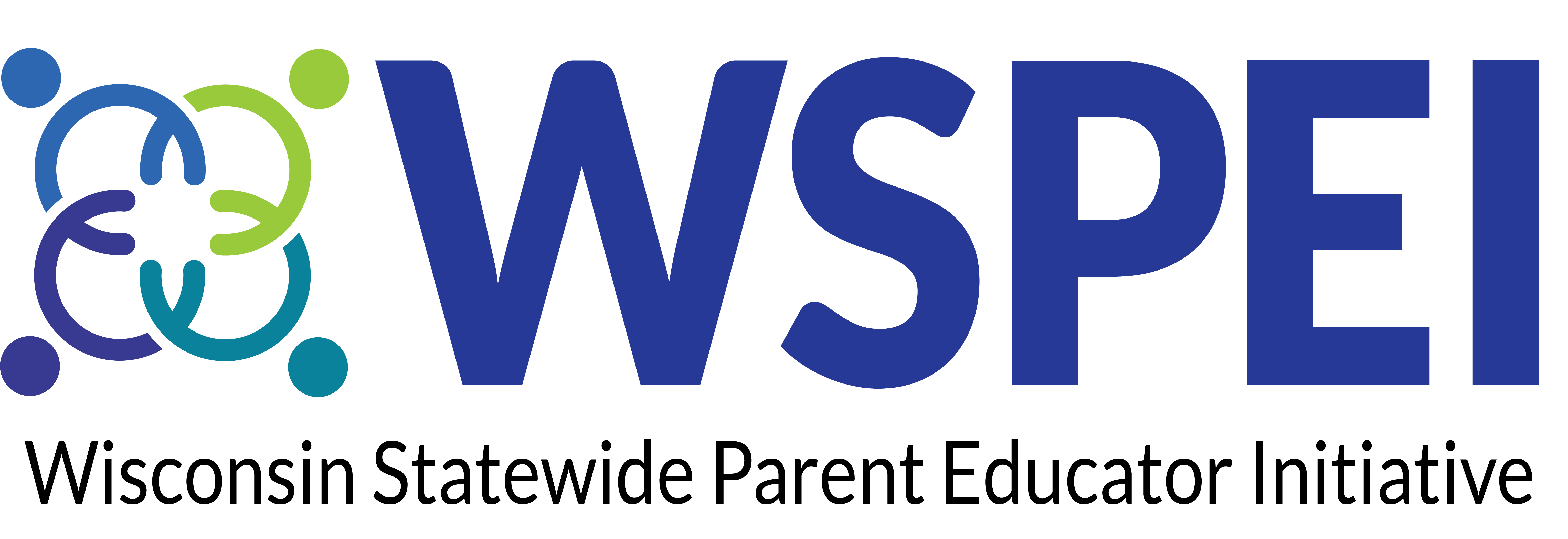                        Instantánea del estudianteEste formulario debe ser llenado únicamente por la familia para proveer una “instantánea” de su hijo.  Usted no tiene que contestar a todas las preguntas. La información que usted comparta le ayudará a la escuela a conocer mejor a su hijo y a desarrollar el IEP y Career and College Ready.Describa a ________________ incluyendo información tal como hermanos y hermanas, mascotas de la familia, personalidad, gustos/qué no le gusta.(IEP: Nivel actual, Necesidades, transición)Resalte las fortalezas de __________________, en qué áreas se destaca su hijo (Tales como clases, actividades dentro y fuera de la escuela, jugando ointeractuando con otros niños?                                                        (IEP: Nivel actual, transición)Describa los intereses de lectura de _________________, ¿Qué le gusta leer? ¿Han cambiado estos desde la última vez que nos reunimos?(IEP: Nivel actual, necesidades, metas, transición)Momentos de orgullo. Mencione algunos de los logros y éxitos de __________________, en el año (desde la última vez que nos reunimos).(IEP: Nivel actual, transición)Haga una lista del área(s) de más dificultad/desafío para _________________.                          (IEP: Nivel actual, Inquietudes familiares Necesidades, metas)¿Qué ha funcionado en el pasado para ayudar y apoyar a ________________ que han sido o pueden ser útiles en la escuela?                                                       (IEP: Servicios, Evaluaciones, Participación de la familia, transición)Describa su sueño o meta a corto y largo plazo para ____________________                                                                          (IEP: Metas, transición)En el próximo añoCinco años a partir de ahoraDespués de la escuela secundariaEscriba cualquier otra información (incluyendo necesidades para el cuidado de la salud) que le gustaría compartir y que podrían ser útiles para el personal de la escuela la supiera.¿Cuáles son tres áreas o destrezas que le gustaría que __________________, aprendiera durante el próximo año escolar? Una deberá ser una meta en lectura.(IEP: Nivel actual, Metas)a.b.c.      10. ¿Cuál es la mejor manera de comunicar y compartir recursos con su familia?(IEP: Participación de la familia)¿Qué tipo de cosas podría hacer la escuela para ayudar a nuestra familia? (Ayudar a que mi hijo aprenda en casa, conectarnos con otras familias, comunicarnos de manera regular, informarnos sobre futuros eventos, etc.) 